ГОСТ 11214-86  УДК 691.11.028.1:006.354                                                                                        Группа Ж32ГОСУДАРСТВЕННЫЙ СТАНДАРТ СОЮЗА ССРОКНА И БАЛКОННЫЕ ДВЕРИ ДЕРЕВЯННЫЕ С ДВОЙНЫМОСТЕКЛЕНИЕМ ДЛЯ ЖИЛЫХ И ОБЩЕСТВЕННЫХ ЗДАНИЙТипы, конструкция и размерыWooden windows and balcony doors of double glazingfor dwelling and public buildings.Types, structure and dimensionsОКП 53 6131, 53 6132 Дата введения 1987-01-01 ИНФОРМАЦИОННЫЕ ДАННЫЕ1. РАЗРАБОТАН И ВНЕСЕН Государственным комитетом по гражданскому строительству и архитектуре при Госстрое СССРРАЗРАБОТЧИКИИ.В.Строков (руководитель темы); Б.А.Филозофович; И.С.Посельская; Г.Г.Коваленко; Н.Н.Цаплев, канд. техн. наук; А.В.Ткаченко; Г.В.Левушкин; Н.В.Шведов2. УТВЕРЖДЕН И ВВЕДЕН В ДЕЙСТВИЕ постановлением Государственного комитета СССР по делам строительства от 14.11.85 N 1913. ВЗАМЕН ГОСТ 11214-784. ССЫЛОЧНЫЕ НОРМАТИВНО-ТЕХНИЧЕСКИЕ ДОКУМЕНТЫ5. ПЕРЕИЗДАНИЕНастоящий стандарт распространяется на деревянные окна и балконные двери с двойным остеклением, предназначаемые для жилых и общественных зданий, а также для вспомогательных зданий и помещений предприятий различных отраслей народного хозяйства.1. ТИПЫ, РАЗМЕРЫ И МАРКИ1.1. Окна и балконные двери, изготовляемые по настоящему стандарту, подразделяют на типы: С - со спаренными створками и дверными полотнами; Р - с раздельными створками и дверными полотнами.1.2. Габаритные размеры окон, балконных дверей и размеры проемов для них должны соответствовать: для жилых зданий - указанным на черт.1 и в приложении 1; для общественных зданий - указанным на черт.2 и в приложении 2. Окна и балконные двери, приведенные на черт.1, допускается применять и для общественных зданий.1.3. Окна размерами 9-13,5; 12-13,5; 15-13,5; 18-13,5 и 21-13,5 модулей (модуль М=100 мм) для заполнения проемов в стенах из немодульного кирпича лицевой кладки по требованию потребителя допускается изготовлять шириной на 80 мм больше указанных, за счет увеличения широких створок, а окно размерами 15-6 модулей - шириной на 70 мм меньше указанного, при этом маркировку изменяют соответственно на 9-14; 12-14; 15-14; 18-14; 21-14 и 15-5.1.4. Для жилых зданий, возводимых в IV климатическом районе, допускается применять окна с узкой створкой (без форточки).1.5. По требованию потребителей одностворные окна и балконные двери, в т.ч. с форточными створками и фрамугами, должны изготовляться также и левыми, а окна многостворные с несимметричным рисунком - в негативном изображении.1.6. Устанавливают следующую структуру условного обозначения (марки) окон и балконных дверей: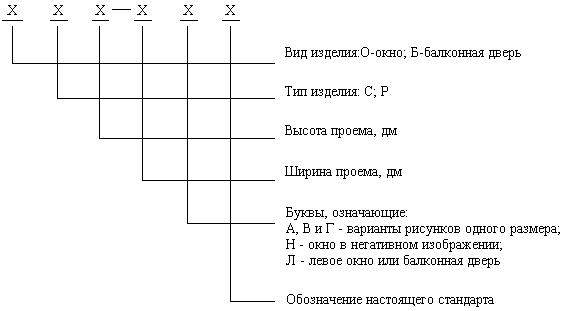 В конце марки окон и балконных дверей с одинарным остеклением, перед обозначением стандарта, добавляют цифру 1 через тире.Примеры условных обозначенийОкно типа С для проема высотой 15 и шириной 9 дм, с правой навеской створок: ОС15-9 ГОСТ 11214-86То же, с левой навеской створок: ОС15-9Л ГОСТ 11214-86Дверь балконная правая типа С для проема высотой 22 и шириной 9 дм: БС22-9 ГОСТ 11214-86Окно типа Р для проема высотой 18 и шириной 18 дм, с несимметричным рисунком окна (вариант В):ОР18-18В ГОСТ 11214-86То же, в негативном изображении: ОР18-18ВН ГОСТ 11214-86Окно типа С для проема высотой 15 и шириной 13,5 дм, с форточной створкой:ОС15-13,5 ГОСТ 11214-86Дверь балконная правая типа С для проема высотой 22 и шириной 7,5 дм: БС22-7,5 ГОСТ 11214-86То же, левая: БС22-7,5Л ГОСТ 11214-86 2. ТРЕБОВАНИЯ К КОНСТРУКЦИИ2.1. Окна и балконные двери должны изготовляться в соответствии с требованиями ГОСТ 23166 и настоящего стандарта по рабочим чертежам, утвержденным в установленном порядке.2.2. Конструкция, форма, основные размеры и марки окон и балконных дверей типа С для жилых зданий должны соответствовать указанным на черт.3-5, для общественных зданий на черт.6-11, а размеры сечений деталей и притворов - на черт.12-23.2.3. Конструкция, форма, основные размеры и марки окон и балконных дверей типа Р для жилых зданий должны соответствовать указанным на черт.24-27, для общественных зданий - на черт.37-43, а размеры сечений деталей и притворов для жилых зданий - на черт.28-36, общественных зданий - на черт.44-53.2.4. Размеры на общих видах окон и балконных дверей даны в свету по наружным сторонам створок, фрамуг, форточек, полотен дверей и по наружным сторонам коробок.На чертежах, приведенных в настоящем стандарте, указаны в миллиметрах размеры неокрашенных деталей и изделий.2.5. Для отвода дождевой воды в нижних брусках коробок и в горизонтальных импостах окон и балконных дверей типа С делают прорези шириной 12 мм, а в окнах и балконных дверях типа Р сверлят отверстия диаметром 10 мм, располагаемые под широкими створками, полотнами балконных дверей и фрамугами на расстоянии 50 мм от вертикальных брусков коробок и импостов, а под форточными и узкими створками - одну прорезь или одно отверстие на середине.2.6. Наружные створки окон и полотна балконных дверей типа Р должны быть навешены на врезные петли с вынимающимися стержнями по ГОСТ 5088. Внутренние створки окон типа С высотой более 1400 мм и шириной более 600 мм, а также высотой более 1000 мм и шириной более 900 мм должны быть навешены на три петли.2.7. Для остекления окон и балконных дверей жилых зданий следует применять стекло толщиной 2,5-3 мм по ГОСТ 111, а для общественных зданий толщиной 3-4 мм.Толщину стекла уточняют в проекте и при заказе изделий с учетом ветровых нагрузок и шумовых воздействий в районе строительства.2.8. Места расположения уплотняющих пенополиуретановых прокладок по ГОСТ 10174 в притворах окон и балконных дверей указаны на чертежах сечений.2.9. По требованию потребителей по периметру оконных и дверных коробок на торцевых и боковых поверхностях допускается устройство продольных пазов различного профиля, заполняемых вкладышами и обрамляемых наличниками при соединении блоков друг с другом.2.10. В жилых и общественных зданиях для климатических районов, где по теплотехническим расчетам не требуются окна и балконные двери с двойным остеклением, а также в неотапливаемых зданиях и помещениях должны применяться только наружные элементы окон и балконных дверей типа Р, при этом толщина бруска коробки должна быть не менее 54 мм, а размеры сечений устанавливают в рабочих чертежах.2.11. Для обеспечения возможности оснащения окон и балконных дверей общественных зданий фрамужными приборами рычажного типа допускается увеличивать толщину верхних и вертикальных брусков коробок и импостов на 20 мм без изменения габаритов изделий.2.12. По согласованию изготовителя с потребителем допускается изготовление балконных дверей высотой 28 модулей с фрамугами в отдельных коробках. В этом случае высоту глухой части полотен или остекленной части фрамуг уменьшают на 50 мм.2.13. По согласованию изготовителя с потребителем допускается изготовление окон типа С высотой 6 и 9 модулей, предназначенных для лестничных клеток, без импоста с навеской створки на нижней горизонтальной оси с обязательной установкой ограничителей открывания.2.14. По согласованию изготовителя с потребителем допускается заполнение глухой части внутренних полотен балконных дверей типов С и Р ЦСП по ГОСТ 26816 отдельно или с ДВП, а в наружных полотнах замена деревянной обшивки ЦСП толщиной 12 мм. Допускаются другие варианты заполнения глухой части наружных полотен, не снижающие эксплуатационные характеристики изделий, при этом заполнение (филенка) должно быть заглублено в четвертях брусков и закреплено раскладкой (штапиком).(Измененная редакция, Поправка 1988)2.15. Расположение приборов в окнах и балконных дверях (примеры) приведено в приложении 3; спецификация стекол для окон и балконных дверей жилых зданий приведена в приложении 4, а спецификация стекол для окон и балконных дверей общественных зданий - в приложении 5.Габаритные размеры окон и балконных дверейтипов С и Р жилых зданий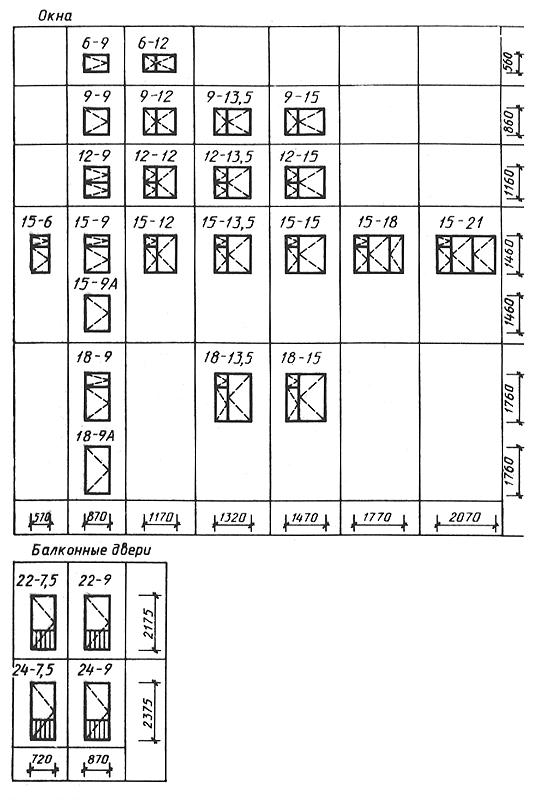 Черт.1 Габаритные размеры окон и балконных дверейтипов С и Р общественных зданий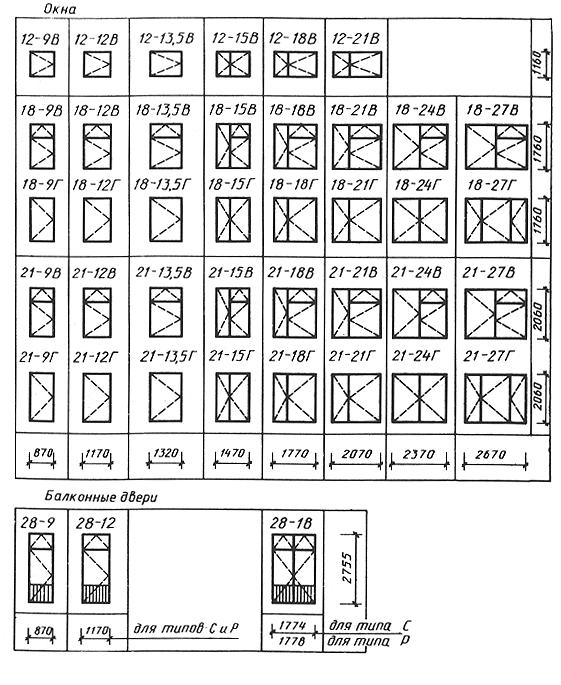 Черт.2 Примечания к черт.1 и 2:1. Схемы изделий изображены со стороны фасада.2. Цифры над схемами изделий означают размеры проемов в модулях.3. Окна жилых зданий высотой 18 модулей и балконные двери высотой 24 модуля - ограниченного применения для климатических подрайонов 1А, 1Б и 1Г.Тип С Конструкция, форма, основные размеры и марки окони балконных дверей жилых зданий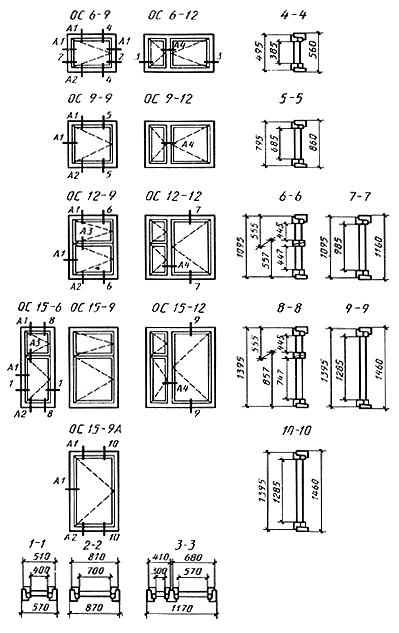 Черт.3 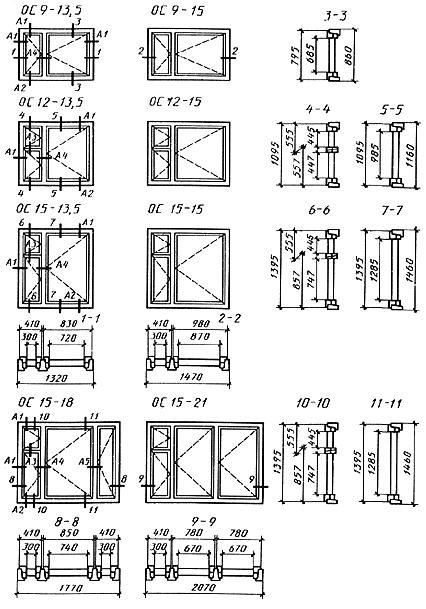  Черт.4 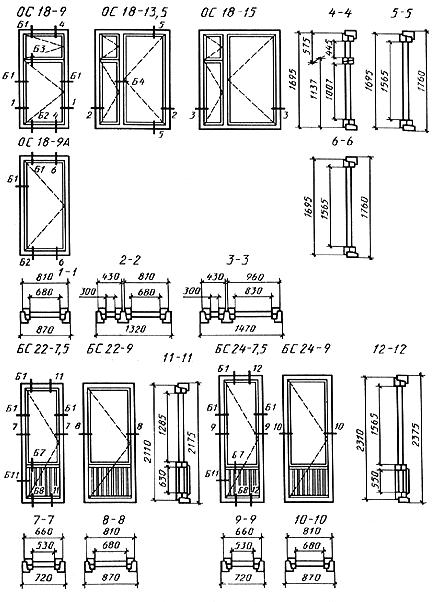 Черт.5 Конструкция, форма, основные размеры и марки окони балконных дверей общественных зданий 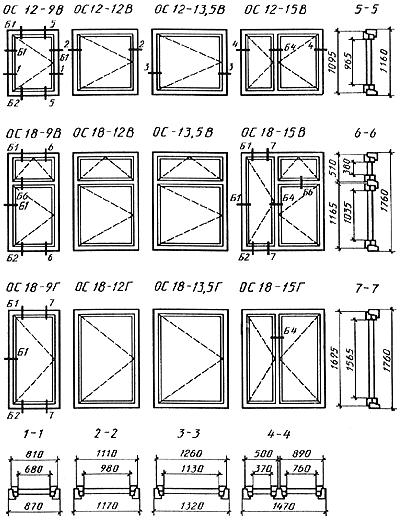 Черт.6 Черт.7 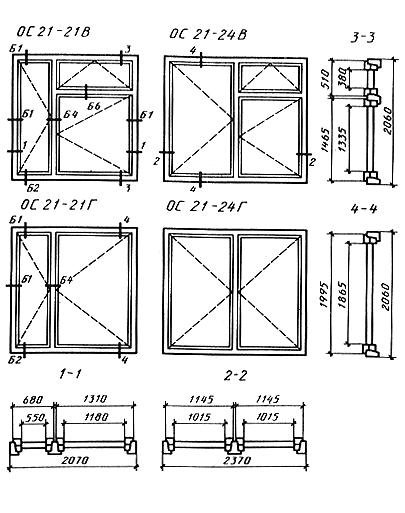 Черт.8 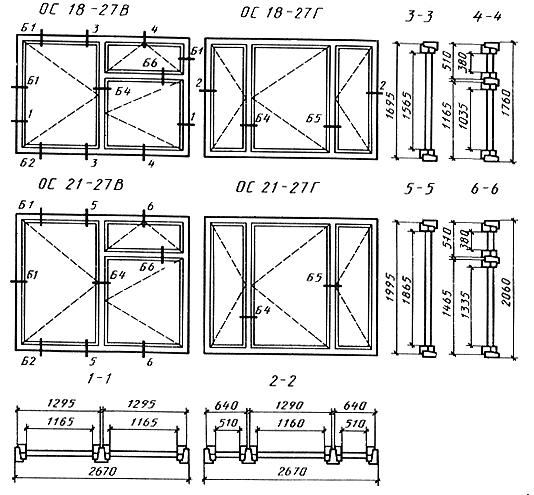 Черт.9 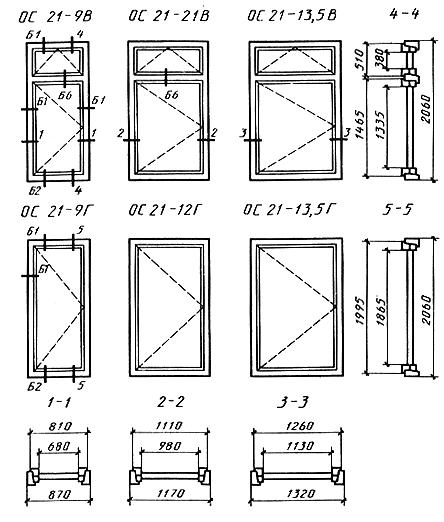 Черт.10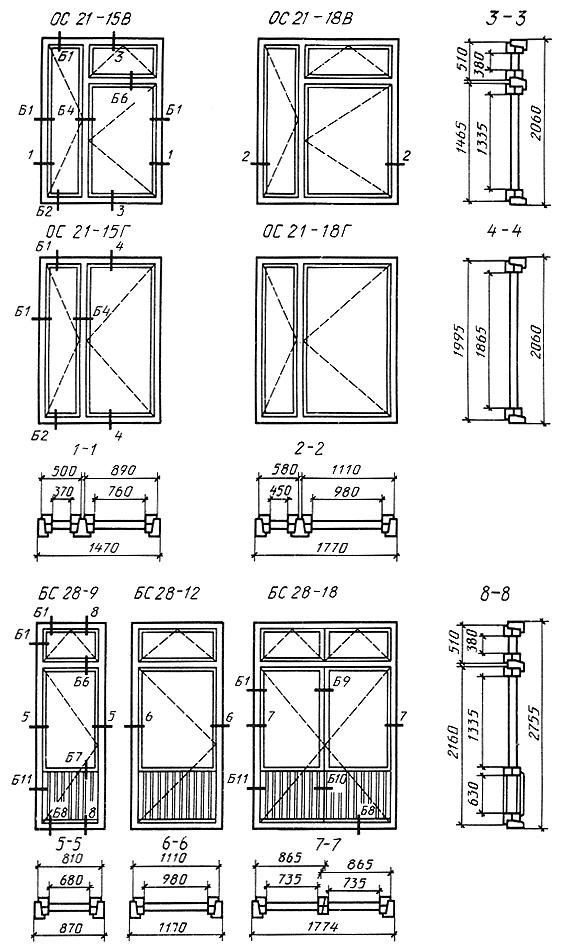 Черт.11 Сечения по притворам окон и балконных дверейжилых и общественных зданий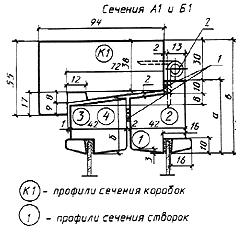 1 - уплотняющие прокладки; 2 - петля (для бокового сечения)Черт.12 Примечания:1. Пазы в местах монтажа петель для спаривания створок условно не показаны.2. Размеры штапика допускается уменьшать до 14х9 мм.3. Профиль створок в межстекольном пространстве допускается изготовлять без уклона (скоса).(Измененная редакция, Поправка 1988 г.)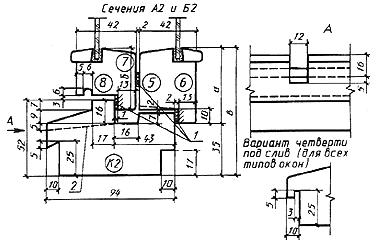 1 - уплотняющие прокладки; 2 - прорезь для отвода воды шириной 12 ммЧерт.13Примечания:1. К1  - профили сечения коробок; 1 (в круге) - профили сечения створок.2. Ширину верхнего выступа нижнего бруска коробки допускается уменьшать на 2 мм.3. Толщину нижнего бруска коробки допускается увеличивать на 3 мм с соответствующим увеличением высоты коробки.(Измененная редакция, Поправка 1988 г.)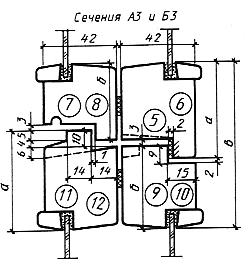 Черт.14 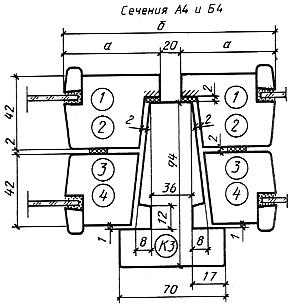 Черт.15Примечание: Допускается поднутрение профиля импоста в притворе глубиной до 2 мм.(Измененная редакция, Поправка 1988 г.)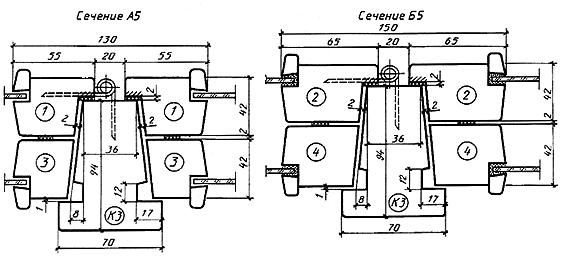                           Черт.16                                                                     Черт.17Примечание: Петля для навески широкой створки трехстворных окон.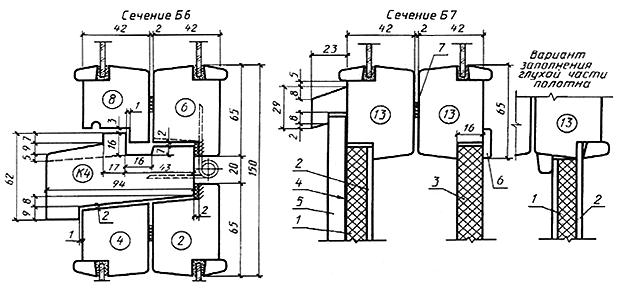                                       Черт.18                                                                       Черт.191 - мягкая ДВП толщиной 12 мм по ГОСТ 4598; 2 - твердая ДВП марки Т группы А толщиной 3,2-4 мм по ГОСТ 4598; 3 - шлифованная ДСП толщиной 16 мм по ГОСТ 10632; 4 -  пергамин по ГОСТ 2697; 5 - обшивка типа О-2 по ГОСТ 8242; 6 - раскладка; 7 - уплотняющая прокладка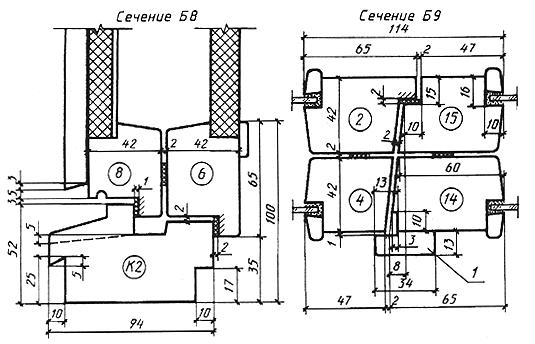                                   Черт.20                                                                    Черт.21 1 - нащельник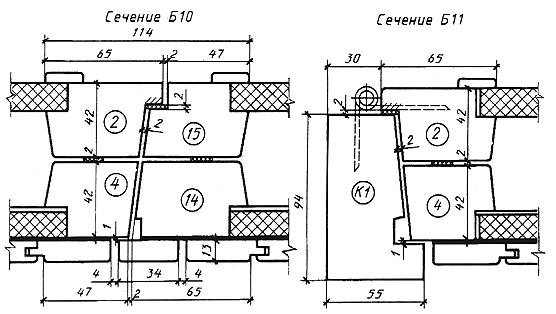                                      Черт.22                                                            Черт.23 Тип Р Конструкция, форма, основные размеры и марки окон и балконных дверей жилых зданий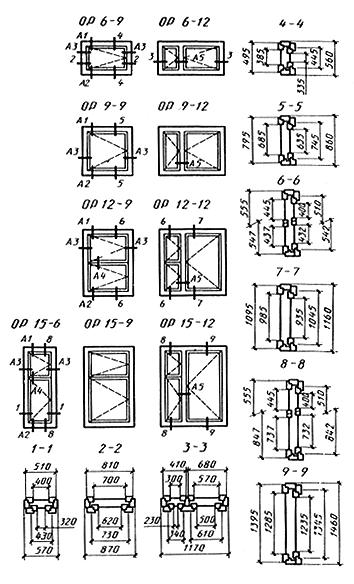 Черт.24Примечание: Высоту внутренних подфорточных створок допускается увеличивать на 5 мм за счет соответствующего уменьшения высоты форточных створок.(Измененная редакция, Поправка 1988)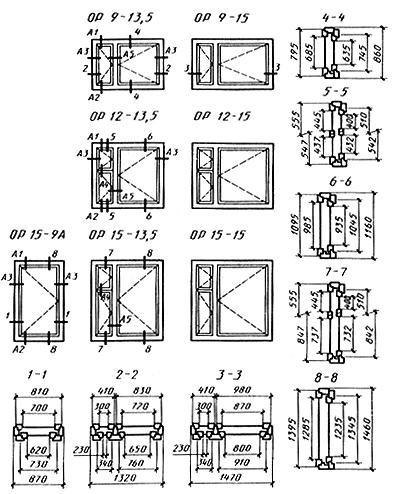 Черт.25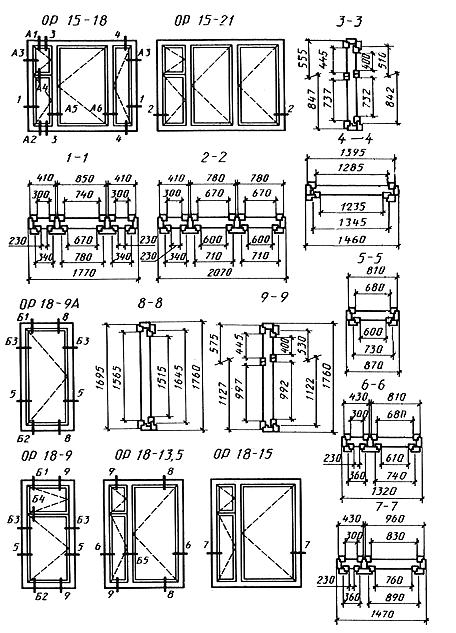 Черт.26Черт.27 Сечения по притворам окон и балконных дверей жилых зданий 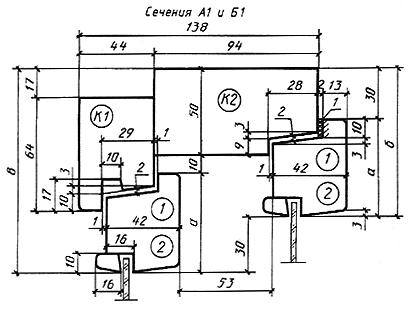 1 - уплотняющая прокладкаЧерт.28Примечания:1. Допускается размеры штапика уменьшать до 14х9 мм.2. Толщину брусков внутренней коробки (кроме нижних) допускается уменьшать на 5 мм с соответствующим изменением габаритов коробки.3. Ширину канавки в брусках наружной коробки допускается уменьшать до 8 мм.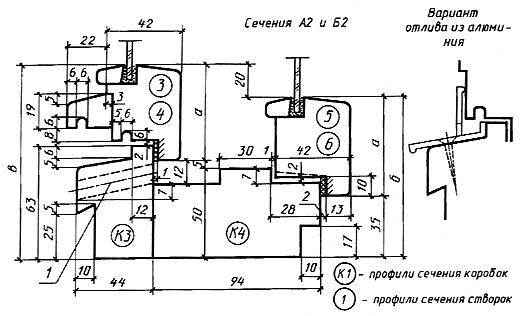 1 - отверстие диаметром 10 мм для отвода водыЧерт.29 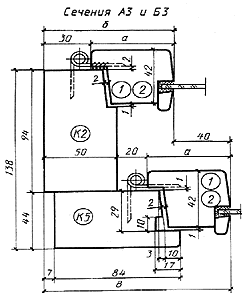 Черт.30 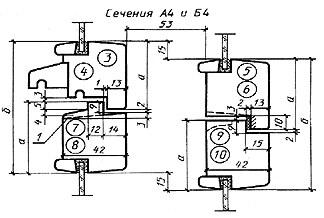 1 - прорезь для отвода воды шириной 12 ммЧерт.31 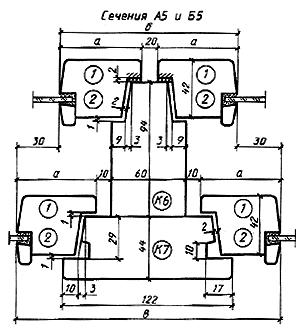 Черт.32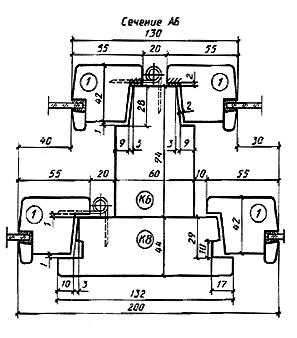 Черт.33 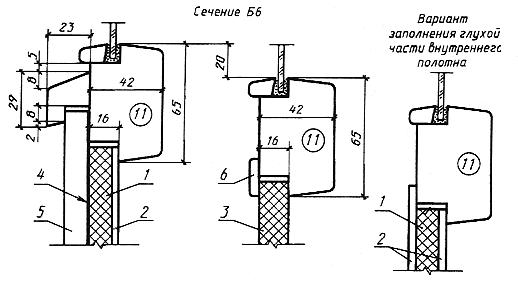 1 - мягкая ДВП толщиной 12 мм по ГОСТ 4598; 2 - твердая ДВП марки Т группы А толщиной 3,2-4 мм по ГОСТ 4598; 3 - шлифованная ДСП толщиной 16 мм по ГОСТ 10632; 4 - пергамин по ГОСТ 2697; 5 - обшивка типа О-2 по ГОСТ 8242; 6 - раскладкаЧерт.34 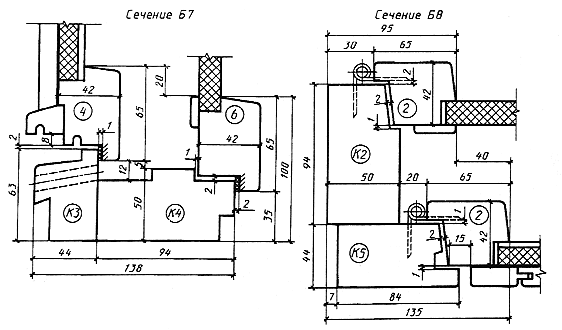                                          Черт.35                                                             Черт.36Конструкция, форма, основные размеры и марки окони балконных дверей общественных зданий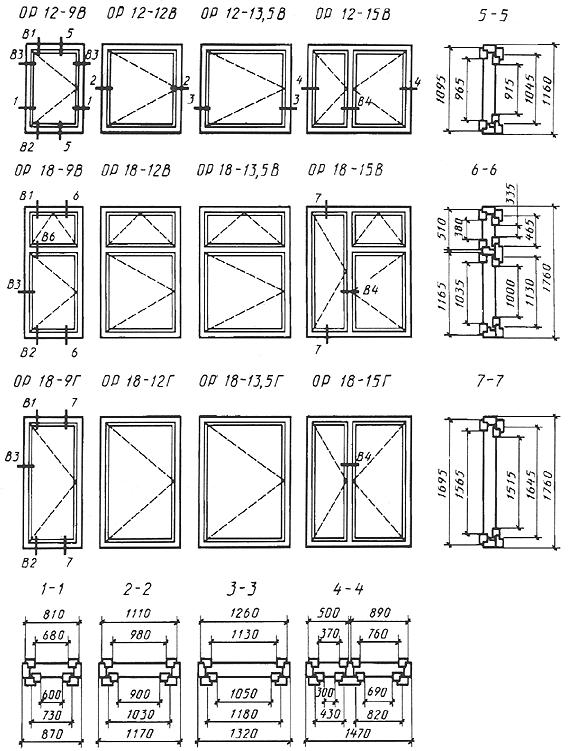 Черт.37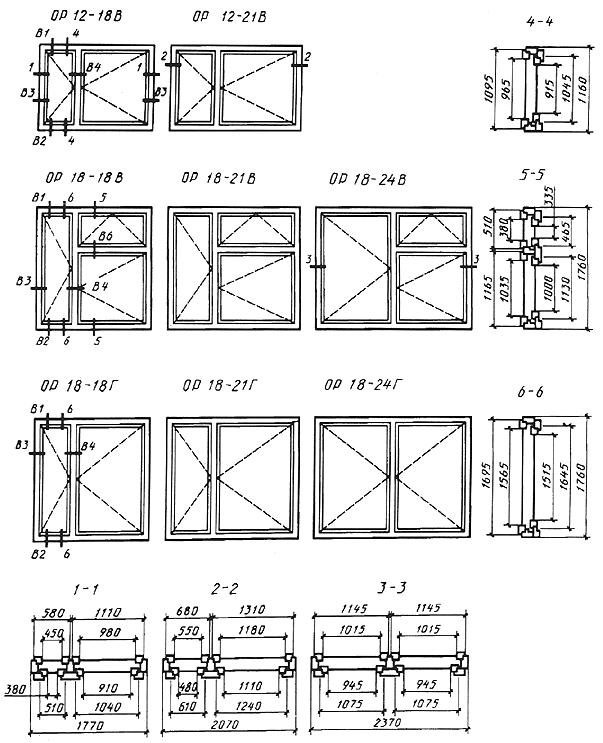 Черт.38 Черт.39 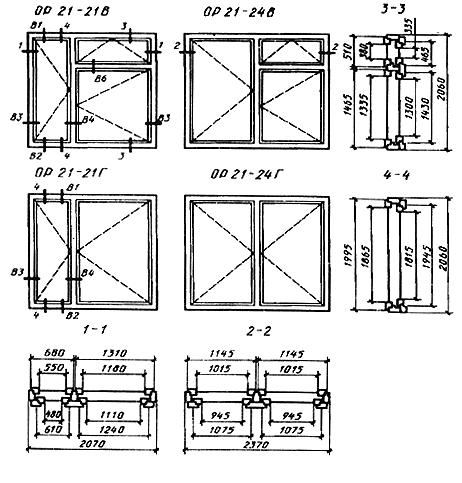 Черт.40 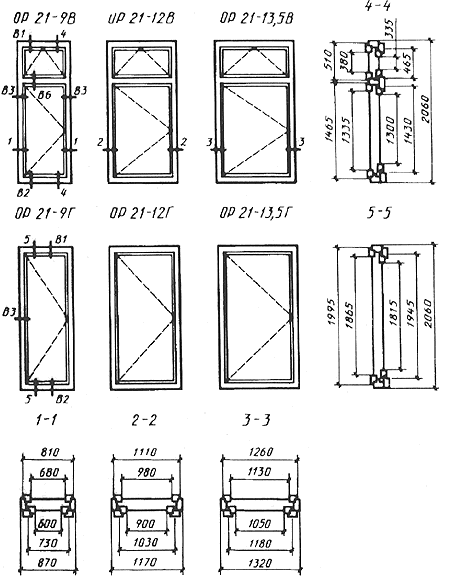 Черт.41 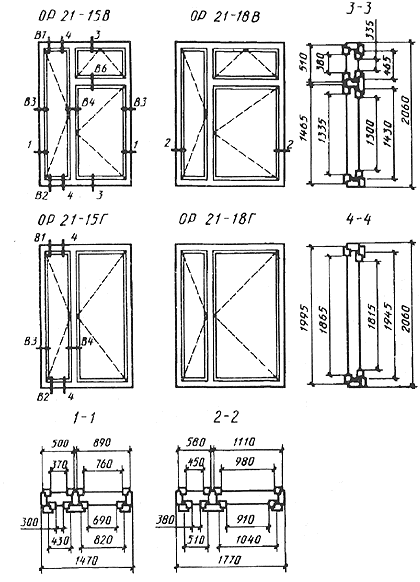 Черт.42 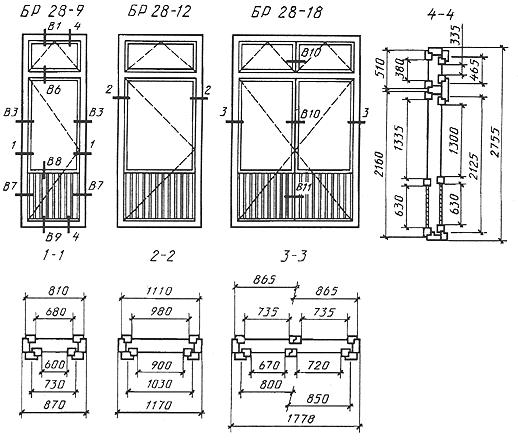 Черт.43 Сечения по притворам окон и балконных дверейобщественных зданий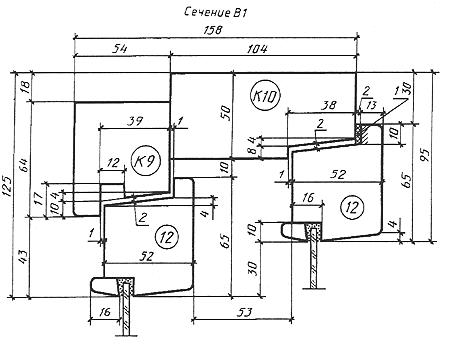 Примечание. Допускается размеры штапика уменьшать на 1 мм.1 - уплотняющая прокладкаЧерт.44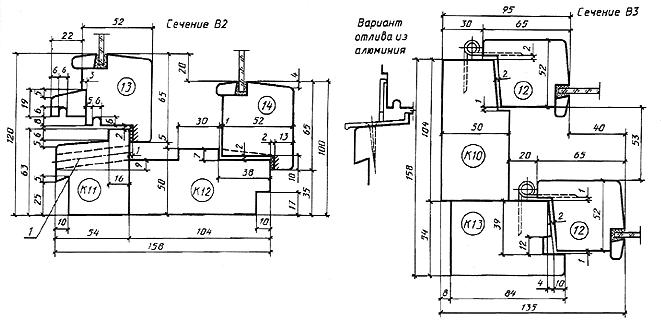 1 - отверстие диаметром 10 мм для отвода воды                                         Черт.45                                                                                       Черт.46 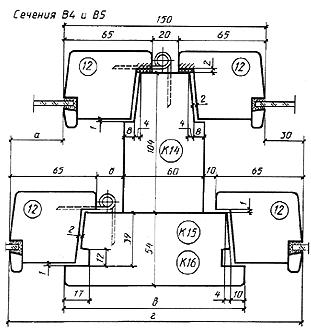 Примечание. Петля для сечения В5.Черт.47 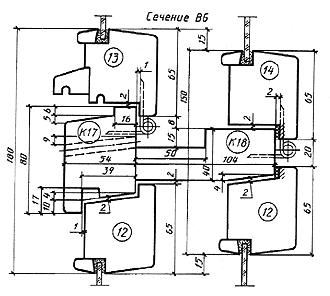 Черт.48 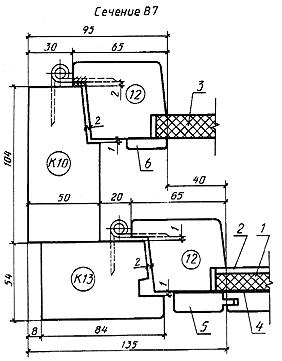 Примечание. Заполнение полотен и вариант заполнения глухой части внутреннего полотна см. черт.50.Черт.49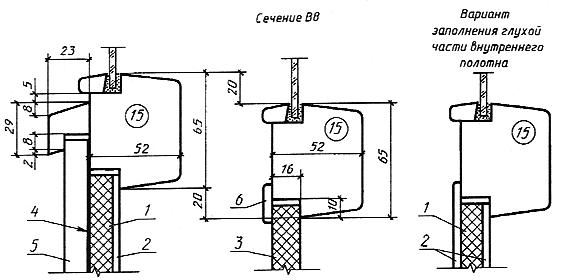 1 - мягкая ДВП толщиной 12 мм по ГОСТ 4598; 2 - твердая ДВП марки Т группы А толщиной 3,2-4 мм по ГОСТ 4598; 3 - шлифованная ДСП толщиной 16 мм по ГОСТ 10632; 4 - пергамин по ГОСТ 2697; 5 - обшивка типа О-2 по ГОСТ 8242; 6 - раскладкаЧерт.50 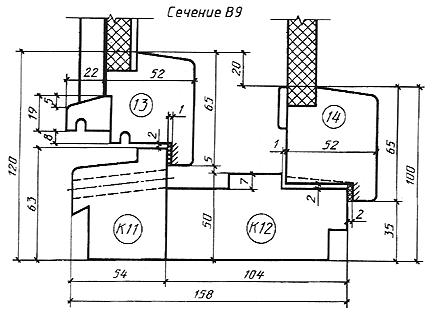 Черт.51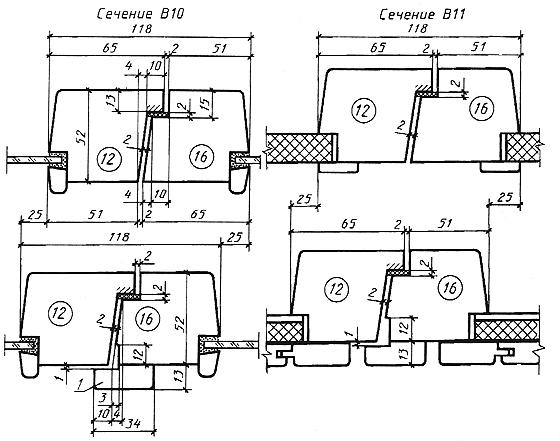                          1 - нащельник                                                                           Черт.52                                                                     Черт.53ПРИЛОЖЕНИЕ 1СправочноеГАБАРИТЫ ПРОЕМОВ ОКОН И БАЛКОННЫХ ДВЕРЕЙ В НАРУЖНЫХ СТЕНАХ ЖИЛЫХ ЗДАНИЙ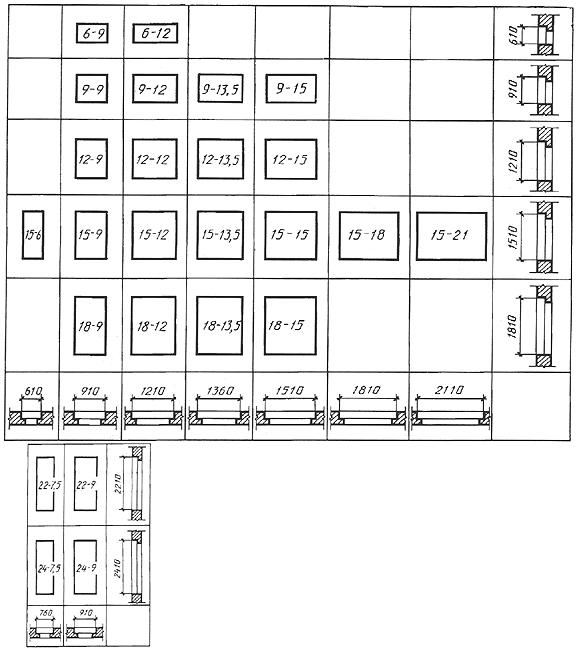 Примечание. Размеры ширины проемов указаны для стен из панелей и модульного кирпича.ПРИЛОЖЕНИЕ 2СправочноеГАБАРИТЫ ПРОЕМОВ ОКОН И БАЛКОННЫХ ДВЕРЕЙ В НАРУЖНЫХ СТЕНАХ ОБЩЕСТВЕННЫХ ЗДАНИЙ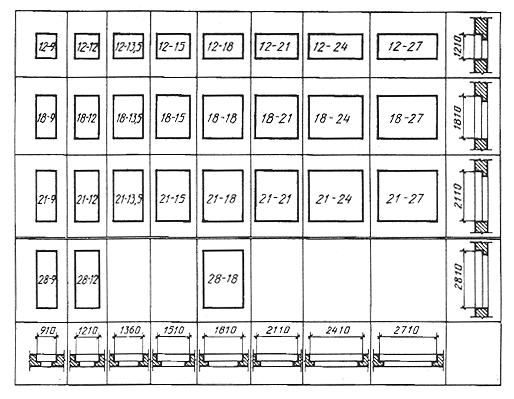 Примечание. Размеры ширины проемов указаны для стен из панелей и модульного кирпича.ПРИЛОЖЕНИЕ 3РекомендуемоеРАСПОЛОЖЕНИЕ ПРИБОРОВ В ОКНАХ И БАЛКОННЫХ ДВЕРЯХ(примеры)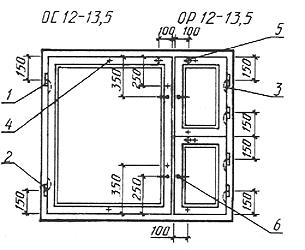 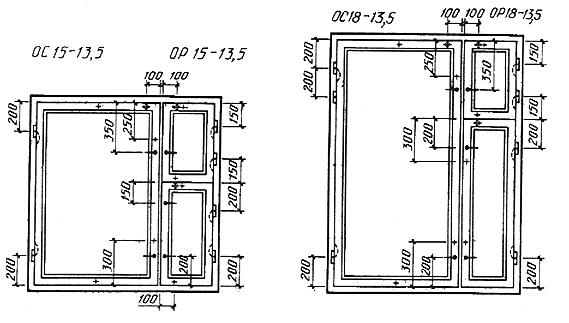 1 - петля ПВ1-100 для внутренних створок и полотен типов С и Р; 2 - петля ПВ2-100-1 для наружных створок и полотен типа Р; 3 - петля ПВ3-1 для типа С; 4 - стяжка СТ для типа С; 5 - упор УО для типа Р; 6 - завертка ЗР2-1Черт.1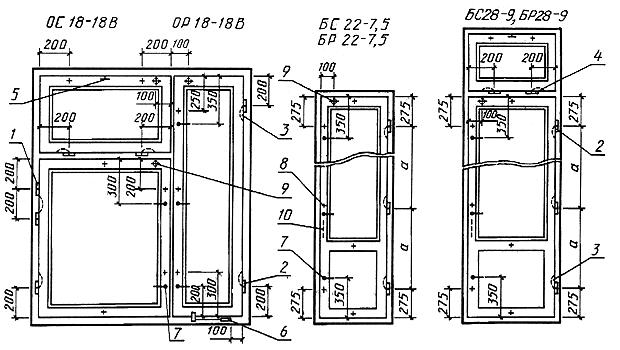 1 - петля ПВ1-100 для внутренних створок и полотен типов С и Р; 2 - петля ПВ2-100-1 для наружных створок и полотен типа Р; 3 - петля ПВ3-1 для типа С; 4 - петля ПВ2-100-2 для фрамуг; 5 - прибор фрамужный ПФ2; 6 - фиксатор ФК1 для типа С или ФК3 для типа Р; 7 - завертка ЗР2-1; 8 - стяжка СТ для типа С; 9 - упор УО для типа Р; 10 - ручка РС80.Черт.2 Примечания к черт.1 и 21. Приборы для окон и балконных дверей должны соответствовать ГОСТ 538, ГОСТ 5087, ГОСТ 5088, ГОСТ 5090 и ГОСТ 5091.2. Наружные створки должны навешиваться на петли типов ПВ2 с вынимающимися стержнями.3. Завертки показаны в открытом положении.4. Ручки РС80 устанавливают на наружных створках с внешней стороны здания на высоте 1000 мм от порога.5. Фрамужный прибор показан условно.6. Угольники устанавливают в соответствии с п.2.13 ГОСТ 23166.7. Стяжки СТ располагают на створках со стороны помещения.8. Фиксаторы устанавливают на узкие створки окон жилых и общественных зданий.9. В случае применения заверток со съемными ручками типа Р2 число ручек на изделие устанавливают по согласованию изготовителя с потребителем, но не менее одной.(Измененная редакция, Поправка 1988)ПРИЛОЖЕНИЕ 4СправочноеСПЕЦИФИКАЦИЯ СТЕКОЛ ДЛЯ ОКОН И БАЛКОННЫХ ДВЕРЕЙ ЖИЛЫХ ЗДАНИЙТип СТип РПРИЛОЖЕНИЕ 5СправочноеСПЕЦИФИКАЦИЯ СТЕКОЛ ДЛЯ ОКОН И БАЛКОННЫХ ДВЕРЕЙ ОБЩЕСТВЕННЫХ ЗДАНИЙТип СТип Р#P 6 0 65535 0 00001. ТИПЫ, РАЗМЕРЫ И МАРКИ2. ТРЕБОВАНИЯ К КОНСТРУКЦИИГабаритные размеры окон и балконных дверей типов С и Р жилых зданийГабаритные размеры окон и балконных дверей типов С и Р общественных зданийТип СКонструкция, форма, основные размеры и марки окон и балконных дверей жилых зданийЧерт.3Черт.4Черт.5Конструкция, форма, основные размеры и марки окон и балконных дверей общественных зданийЧерт.6Черт.7Черт.8Черт.9Черт.10Черт.11Сечения по притворам окон и балконных дверей жилых и общественных зданийЧерт.13Черт.14Черт.15Черт.16, Черт.17Черт.18, Черт.19Черт.20, Черт.21Черт.22, Черт.23Тип РКонструкция, форма, основные размеры и марки окон и балконных дверей жилых зданийЧерт.25Черт.26Черт.27Сечения по притворам окон и балконных дверей жилых зданийЧерт.28Черт.29Черт.30Черт.31Черт.32Черт.33Черт.34Черт.35, Черт.36Конструкция, форма, основные размеры и марки окон и балконных дверей общественных зданийЧерт. 38Черт. 39Черт. 40#P 6 0 65535 0 0000Черт. 41Черт. 42Черт. 43Сечения по притворам окон и балконных дверей общественных зданийЧерт. 45, Черт. 46Черт. 47Черт. 48Черт. 49Черт. 50Черт. 51Черт. 52, Черт. 53ПРИЛОЖЕНИЕ 1 (справочное). ГАБАРИТЫ ПРОЕМОВ ОКОН И БАЛКОННЫХ ДВЕРЕЙ В НАРУЖНЫХ СТЕНАХ ЖИЛЫХ ЗДАНИЙПРИЛОЖЕНИЕ 2 (справочное). ГАБАРИТЫ ПРОЕМОВ ОКОН И БАЛКОННЫХ ДВЕРЕЙ В НАРУЖНЫХ СТЕНАХ ОБЩЕСТВЕННЫХ ЗДАНИЙПРИЛОЖЕНИЕ 3 (рекомендуемое). РАСПОЛОЖЕНИЕ ПРИБОРОВ В ОКНАХ И БАЛКОННЫХ ДВЕРЯХ (примеры)Черт.1Черт.1 (продолжение)Черт.2ПРИЛОЖЕНИЕ 4 (справочное). СПЕЦИФИКАЦИЯ СТЕКОЛ ДЛЯ ОКОН И БАЛКОННЫХ ДВЕРЕЙ ЖИЛЫХ ЗДАНИЙ ПРИЛОЖЕНИЕ 5 (справочное). СПЕЦИФИКАЦИЯ СТЕКОЛ ДЛЯ ОКОН И БАЛКОННЫХ ДВЕРЕЙ ОБЩЕСТВЕННЫХ ЗДАНИЙ#E#T61441Обозначение НТД, на который дана ссылкаНомер пункта, приложенияОбозначение НТД, на который дана ссылкаНомер пункта, приложенияГОСТ 111-902.7ГОСТ 5091-78Приложение 3ГОСТ 538-88Приложение 3ГОСТ 8242-882.2, 2.3ГОСТ 2697-832.2, 2.3ГОСТ 10174-902.8ГОСТ 4598-862.2, 2.3ГОСТ 10632-892.2, 2.3ГОСТ 5087-80Приложение 3ГОСТ 23166-782.1, приложение 3ГОСТ 5088-942.6, приложение 3ГОСТ 26816-862.14ГОСТ 5090-86Приложение 3СечениеабвДетальДетальА155428513Б165529524СечениеабвДетальДетальА255459057Б2655510068СечениеабвДетальДетальДетальДетальА255459357911Б26555113681012СечениеабДетальДетальА25513057Б26515068СечениеабвДетальА155851151Б165951252СечениеабвДетальДетальА1559011035Б16510012046СечениеабвДетальДетальА355851251К5Б365951352К5СечениеабДетальДетальДетальДетальА4551033579Б46512346810СечениеабвДетальА5551301901Б5651502102СечениеабвгДетальВ43010124210К15В54020134220К16МаркаРазмер, ммРазмер, ммКол.МаркаРазмер, ммРазмер, ммКол.ВысотаШиринаВысотаШиринаОС6-94007152ОС12-1510008852ОС6-1258524603154400315213007352ОС9-97007152ОС15-13,57603152ОС9-1270058524602315213008852ОС12-94607154ОС15-157603152ОС12-12100058524602460315413003152ОС15-67604152ОС15-18760755246024603152ОС15-97607152130068544602ОС15-217602130058524603152ОС15-127602ОС18-91020695246031524602ОС15-9А1300715215806952ОС9-13,57007352ОС18-13,51020231524603152ОС9-157008852158084523152ОС18-1510202ОС12-13,51000735246031524603154ОС18-9А15806952БС22-7,513005452БС22-913006952БС24-7,515805452БС24-915806952Размер, ммРазмер, ммРазмер, ммРазмер, ммРазмер, ммРазмер, ммРазмер, ммРазмер, ммРазмер, ммРазмер, ммРазмер, ммРазмер, ммРазмер, ммМаркавнутреннийвнутреннийвнутреннийнаружныйнаружныйнаружныйМаркавнутреннийвнутреннийвнутреннийнаружныйнаружныйнаружныйнаружныйВысотаШиринаКол.ВысотаШиринаКол.ВысотаШиринаКол.ВысотаШиринаКол.Кол.ОР6-940071516351ОР15-9А13007151125063511ОР6-12400315135024511300735112506651158515151ОР15-13,5750174511ОР9-970071516506351460315141524511ОР9-12700315165024511300885112508151158515151ОР15-15750315174511ОР12-9450715144563514601415245114601415113007551125068511100058519505151ОР15-18750315174524511ОР12-12450144514603151415245114603151415245113006852125061522ОР15-675041517453351ОР15-2175017451146014151460315141524511ОР15-975071517456351ОР18-9А1580695115306151146014151ОР18-9101069511005615111300585112505151460141511ОР15-12750174511580695115306251146031514152451ОР18-13,510101100511ОР9-13,5700315165024514603151415245117351665115808451153077511ОР9-1570031516502451ОР18-151010110051188518151460315141524511100073519506651БР22-7,513005451125046511ОР12-13,545014451БР22-91300695112506151146031514152451БР24-7,515805451153046511100088519508151БР24-91580695115306156151ОР12-154501445146031514152451МаркаРазмер, ммРазмер, ммКол.МаркаРазмер, ммРазмер, ммКол.ВысотаШиринаВысотаШиринаОС12-9В980695218802ОС12-12В9809952ОС21-24В135010302ОС12-13,5В980114523952ОС12-15В9807752ОС21-21Г18805652980385211952ОС18-9В10506952ОС21-24Г188010304395215802ОС18-12В10509952ОС18-27В10501180239523952ОС18-13,5В105011452ОС18-27Г158052543952117521580218802ОС18-15В10503852ОС21-27В13501180239577523952ОС18-9Г15806952ОС21-27Г18805254ОС18-12Г1580995211752ОС18-13,5Г158011452ОС21-9В13506952ОС18-15Г1580775239523852ОС21-12В13509952ОС12-18В980465239529952ОС21-13,5В135011452ОС12-21В9805652395211952ОС21-9Г695215804652ОС21-12Г18809952ОС18-18В10502ОС21-13,5Г1145239599521880385215802ОС21-15В13507752ОС18-21В105056523952395119521880465215802ОС21-18В13509952ОС18-24В10501030239523952ОС21-15Г18803852ОС18-18Г1580465277529952ОС21-18Г18804652ОС18-21Г15805652995211952БС28-913506952ОС18-24Г158010304395218805652БС28-1213509952ОС21-21В13501195239523952БС28-18135075043954Размер, ммРазмер, ммРазмер, ммРазмер, ммРазмер, ммРазмер, ммРазмер, ммРазмер, ммРазмер, ммРазмер, ммРазмер, ммРазмер, ммМаркавнутреннийвнутреннийвнутреннийнаружныйнаружныйнаружныйМаркавнутреннийвнутреннийвнутреннийнаружныйнаружныйнаружныйВысотаШиринаКол.ВысотаШиринаКол.ВысотаШиринаКол.ВысотаШиринаКол.ОР12-9В98069519306151ОР18-27Г1580525215304552ОР12-12В980995193091511175111051ОР12-13,5В98011451930106511880118301ОР12-15В98038519303151ОР21-27В1350118011315111017751705139513501ОР18-9В1050695110156151ОР21-27Г1880525218304552395135011175111051ОР18-12В1050995110159151188011830495139513501ОР21-21В13505651131511251ОРВ18-13,5В1050114511015106513951195135013951350118801183011580385115301ОР21-24В13501030113159601ОР18-15В10507751101531513951350139513507051ОР21-21Г1880565118304951ОР18-9Г15806951153061511195111251ОР18-12Г1580995115309151ОР21-24Г18801030218309602ОР18-13,5Г158011451153010651ОР21-9В1350695113156151ОР18-15Г15803851153031513951350177517051ОР21-12В1350995113159151ОР12-18В980465193039513951350199519251ОР21-13,5В135011451131510651ОР12-21В98056519304951395135011195111251ОР21-9Г18806951183061511580465115301ОР21-12Г1880995118309151ОР18-18В1050995110153951ОР21-13,5Г1880114511830106513951350925118803851183031511580565115301ОР21-15В1350113151ОР18-21В1050119511015495139577513507051395013501125118801183011580115301ОР21-18В1350465113153951ОР18-24В105010301101596013959951350925139513501ОР21-15Г1880775118307051ОР18-18Г15804651153039513851315199519251ОР21-18Г1880995118309251ОР18-21Г1580565115304951465139511195111251БР28-91350695113156151ОР18-24Г15801030115309602395135011580115301БР28-121350995113159151ОР18-27В10501180110151110139513501395135011350750213157351БР28-186851395750235073516851